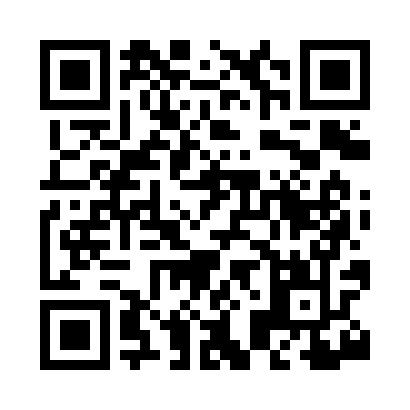 Prayer times for Butztown, Pennsylvania, USAMon 1 Jul 2024 - Wed 31 Jul 2024High Latitude Method: Angle Based RulePrayer Calculation Method: Islamic Society of North AmericaAsar Calculation Method: ShafiPrayer times provided by https://www.salahtimes.comDateDayFajrSunriseDhuhrAsrMaghribIsha1Mon3:565:341:055:058:3610:152Tue3:565:351:065:058:3610:143Wed3:575:351:065:058:3610:144Thu3:585:361:065:058:3610:145Fri3:595:371:065:068:3510:136Sat4:005:371:065:068:3510:127Sun4:005:381:065:068:3510:128Mon4:015:391:075:068:3410:119Tue4:025:391:075:068:3410:1110Wed4:035:401:075:068:3310:1011Thu4:045:411:075:068:3310:0912Fri4:055:411:075:068:3210:0813Sat4:065:421:075:068:3210:0714Sun4:085:431:075:068:3110:0615Mon4:095:441:075:068:3110:0616Tue4:105:441:075:068:3010:0517Wed4:115:451:085:058:2910:0418Thu4:125:461:085:058:2910:0219Fri4:135:471:085:058:2810:0120Sat4:155:481:085:058:2710:0021Sun4:165:491:085:058:279:5922Mon4:175:501:085:058:269:5823Tue4:185:501:085:058:259:5724Wed4:205:511:085:048:249:5525Thu4:215:521:085:048:239:5426Fri4:225:531:085:048:229:5327Sat4:235:541:085:048:219:5228Sun4:255:551:085:038:209:5029Mon4:265:561:085:038:199:4930Tue4:275:571:085:038:189:4731Wed4:295:581:085:028:179:46